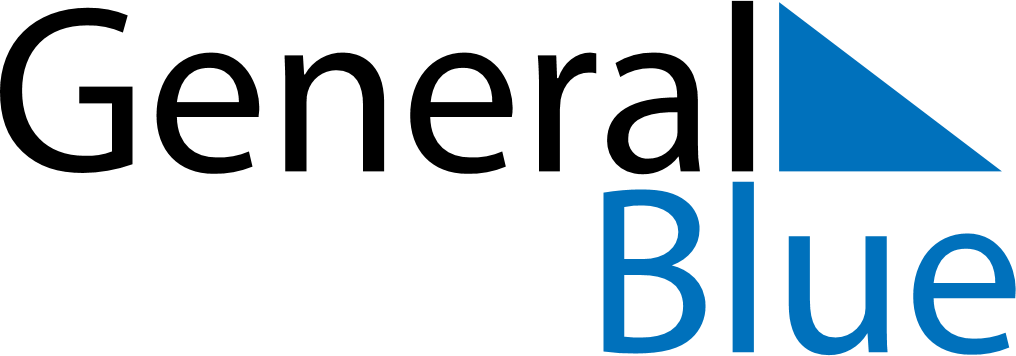 June 2024June 2024June 2024June 2024June 2024June 2024June 2024Aura, Southwest Finland, FinlandAura, Southwest Finland, FinlandAura, Southwest Finland, FinlandAura, Southwest Finland, FinlandAura, Southwest Finland, FinlandAura, Southwest Finland, FinlandAura, Southwest Finland, FinlandSundayMondayMondayTuesdayWednesdayThursdayFridaySaturday1Sunrise: 4:11 AMSunset: 10:43 PMDaylight: 18 hours and 31 minutes.23345678Sunrise: 4:10 AMSunset: 10:45 PMDaylight: 18 hours and 34 minutes.Sunrise: 4:08 AMSunset: 10:46 PMDaylight: 18 hours and 37 minutes.Sunrise: 4:08 AMSunset: 10:46 PMDaylight: 18 hours and 37 minutes.Sunrise: 4:07 AMSunset: 10:48 PMDaylight: 18 hours and 40 minutes.Sunrise: 4:06 AMSunset: 10:50 PMDaylight: 18 hours and 43 minutes.Sunrise: 4:05 AMSunset: 10:51 PMDaylight: 18 hours and 46 minutes.Sunrise: 4:03 AMSunset: 10:53 PMDaylight: 18 hours and 49 minutes.Sunrise: 4:02 AMSunset: 10:54 PMDaylight: 18 hours and 51 minutes.910101112131415Sunrise: 4:01 AMSunset: 10:55 PMDaylight: 18 hours and 54 minutes.Sunrise: 4:01 AMSunset: 10:57 PMDaylight: 18 hours and 56 minutes.Sunrise: 4:01 AMSunset: 10:57 PMDaylight: 18 hours and 56 minutes.Sunrise: 4:00 AMSunset: 10:58 PMDaylight: 18 hours and 58 minutes.Sunrise: 3:59 AMSunset: 10:59 PMDaylight: 18 hours and 59 minutes.Sunrise: 3:58 AMSunset: 11:00 PMDaylight: 19 hours and 1 minute.Sunrise: 3:58 AMSunset: 11:01 PMDaylight: 19 hours and 2 minutes.Sunrise: 3:58 AMSunset: 11:02 PMDaylight: 19 hours and 4 minutes.1617171819202122Sunrise: 3:57 AMSunset: 11:02 PMDaylight: 19 hours and 5 minutes.Sunrise: 3:57 AMSunset: 11:03 PMDaylight: 19 hours and 6 minutes.Sunrise: 3:57 AMSunset: 11:03 PMDaylight: 19 hours and 6 minutes.Sunrise: 3:57 AMSunset: 11:04 PMDaylight: 19 hours and 6 minutes.Sunrise: 3:57 AMSunset: 11:04 PMDaylight: 19 hours and 7 minutes.Sunrise: 3:57 AMSunset: 11:04 PMDaylight: 19 hours and 7 minutes.Sunrise: 3:57 AMSunset: 11:05 PMDaylight: 19 hours and 7 minutes.Sunrise: 3:57 AMSunset: 11:05 PMDaylight: 19 hours and 7 minutes.2324242526272829Sunrise: 3:58 AMSunset: 11:05 PMDaylight: 19 hours and 7 minutes.Sunrise: 3:58 AMSunset: 11:05 PMDaylight: 19 hours and 6 minutes.Sunrise: 3:58 AMSunset: 11:05 PMDaylight: 19 hours and 6 minutes.Sunrise: 3:59 AMSunset: 11:05 PMDaylight: 19 hours and 5 minutes.Sunrise: 4:00 AMSunset: 11:05 PMDaylight: 19 hours and 4 minutes.Sunrise: 4:00 AMSunset: 11:04 PMDaylight: 19 hours and 3 minutes.Sunrise: 4:01 AMSunset: 11:04 PMDaylight: 19 hours and 2 minutes.Sunrise: 4:02 AMSunset: 11:03 PMDaylight: 19 hours and 1 minute.30Sunrise: 4:03 AMSunset: 11:03 PMDaylight: 18 hours and 59 minutes.